GRÁFICOS EN EXCEL -  8° AÑOS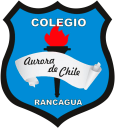 COMPUTACIÓN  - SEMANA 14NOMBRES: ________________________________________		1.- GRAFICO DE COLUMNA					2.- GRÁFICO DE BARRAPREFERENCIA COLORES					PREFERENCIA FRUTA3.- GRAFICO LINEAL					4.- DIFERENTES GRAFICOS TEMPERATURA SEMANAL					MEDALLAS OBTENIDAS5.- DIFERENTES GRAFICOSCon los datos de la tabla de población realiza los siguientes gráficosUn gráfico de columnas comparando la población total de cada regiónUn gráfico de barras comparando a población masculina con la femenina de todas las regiones.Un gráfico circular con la población masculina de todas las regiones.DESAFIO5.- ORDENA LOS DATOS Y CREA EL GRÁFICO DE COLUMNA 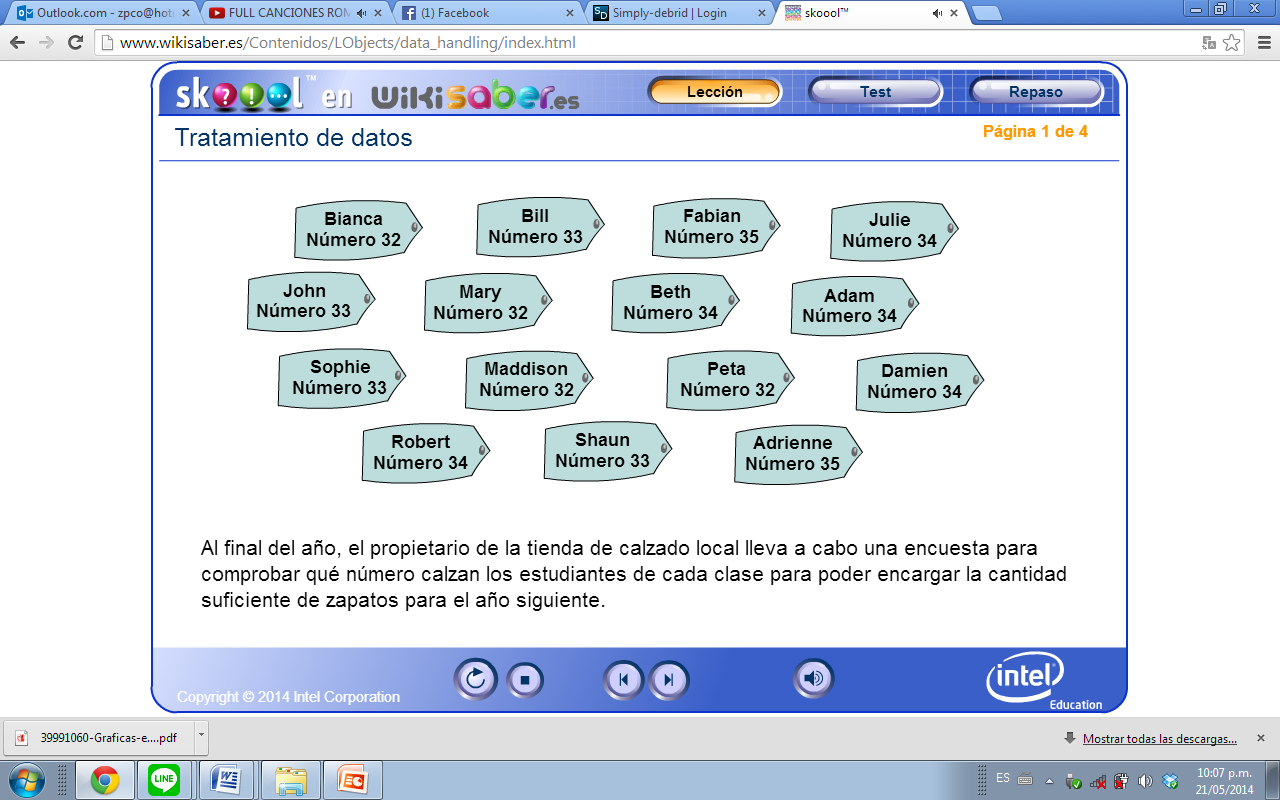 COLORN° DE ALUMNOSFRUTAN° DE NIÑOSRojo25Manzana 18Verde20Plátano 25Azul18Naranja22Amarillo 16Pera26Negro22Piña29Celeste 13Sandía15Blanco28Melón20Naranja 19Frutilla 17DÍAMINIMAMAXIMAAÑOOROPLATABRONCELunes15172013232324Martes 18222014212625Miércoles22252015221727Jueves 17222016181521Viernes22262017192117Sábado 20242018212518Domingo 16182019241927REGIONPOBLACIÓNHOMBRESMUJERESPARINACOTA226068112581113487TARAPACA330558167793162765ANTOFAGASTA607534315014292520ATACAMA286168144420141748COQUIMBO757586368774388812VALPARAISO1815902880215935687O´HGGINS914555453710460845MAULE1044950511624533326BIOBIO20374149833171054097ARAUCANIA957224465131492093LOS RIOS384837188847195990LOS LAGOS828708409400419308AYSEN1031585364749511MAGALLANES1665338524981284